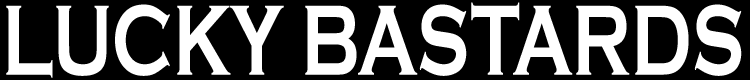 Julefest, Fjellheim07.12.2019Sett 1Sett 2Sett 3ReservePlease come home for christmasEagles/J. WinterGStratFolsom prison bluesJonny CashG108TeleThat's all right mamaElvis PresleyA122TeleGet rhythmJonny CashF98TeleTougher Than The RestChris Le-DouxGDrømmedameTrang FødselGm120StratGlemte minnerDelillosG167StratWicked gameChris IsaacHm112StratI know a littleLynyrd SkynyrdA100StratGet over itEaglesA167StratJula hjemmeMena/SkaugNyEBad thingsJace EvrettE134TeleI love this barToby KeithD115TeleGuitars, Cadillacs…..Dwight Yoakam(Som Rakafisk)ATeleRattledTraveling WilburysE114StratSveve Over ByenDe LillosECarmenMarius MüllerEmStratSweet home alabamaLynyrd SkynyrdD100StratStjernesluddDum Dum BoysC145TeleEi krasafaren steinbuHellbilliesEm92TeleMoney for NothingDire StraitsGLPTigerguttCC CowboysD150StratPride and joyStevie Ray VaughanStevie Ray VaughanE62StratKeep your hands to yourselfGeorgia SatellitesGeorgia SatellitesA117StratRough BoyZZ TopZZ TopA80LPHvad Gør Vi Nu, Lille DuGasolinGasolinAStratVill, vakker og våtCC CowboysCC CowboysF# så Kokken TorG146LPPlay that funky musicWild CherryWild CherryE110StratI feel goodJames BrownJames BrownD72StratBlack or whiteMichael JacksonMichael JacksonE115StratIt wasn’t meDance With A StrangerDance With A StrangerH130StratPurple rainPrincePrinceA116StratLittle WingLittle WingDivBack in blackAC/DCAC/DCE88LPBlack dogLed ZeppelinA78LPBorn to be wildSteppenwolfEm143StratBOWIE:Cat PeopleDavid BowieHmLet’s DanceDavid BowieA…Rebel RebelDavid BowieDChartreouseZZ TopC136LPDen finaste eg veitHellbilliesD -> F118StratDon’t Let Me DownBeatlesF#mStratDriven to tearsThe PoliceA158StratEmpty ArmsStevie Ray VaughanH147StratEn Blå SangTrond Trudvang(Ny!)F#TeleEtt & nollBo Kaspers(Øve?)Am120StratFriends in low placesGarth BrooksA111TeleHallelujah I love her soRay CharlesC62StratHandle with careTraveling WilburysD114StratHarryCC CowboysStemme ned 6. streng til DE132TeleHer kommer vinternJokke & ValentinerneRett på Vill, vakker og våtA124LPHonky Tonk ManDwight YoakamE144TeleHere comes the sunThe BeatlesD -> G130StratIdyllPostgirobyggetGI feel fineThe BeatlesG88StratIkke tru et ordMarius Müller/Thin LizzyAm80StratI’m Gonna Find Another UJohn Mayer(Ny!)AKokken TorDeLillosF#m / D124LPKvinde MinKim LarsenEmSelbuLet’s danceDavid BowieA115StratLove SomeoneLukas Graham(Ny!)GLykkelige megTrang FødselC150StratLunsh i det grønneDum Dum boysA150StratMary had a little lambStevie Ray VaughanE126StratMorning SongJim StarkF#mMystery TrainElvis Presley(Ny!)ANowhere manBeatlesE121StratNår hele himmelen faller n.A.G.PreussDRakafiskHellbilliesATeleZZ Top medleyZZ TopA73LPScuttle Buttin’Stevie Ray Vaughn(Ny!)EStratSlow dancing in a burning roomJohn MayerA67StratSplitter pineDum Dum BoysRett over i Her kommer vinternH90LPStrange kind of womanDeep PurpleHm130StratSultans of swingDire StraitsDm148StratSuser avgårde alle mannDeLillosD140StratSusie QCreedenceE128StratSweet Child’o MineGuns & RosesDStratTøff I PyjamasDeLillosCWalk This WayAerosmith/Run DMCE106StratYou’ll Never Walk AloneGerry and the PacemakersYou shook me all night longACDCG128LP